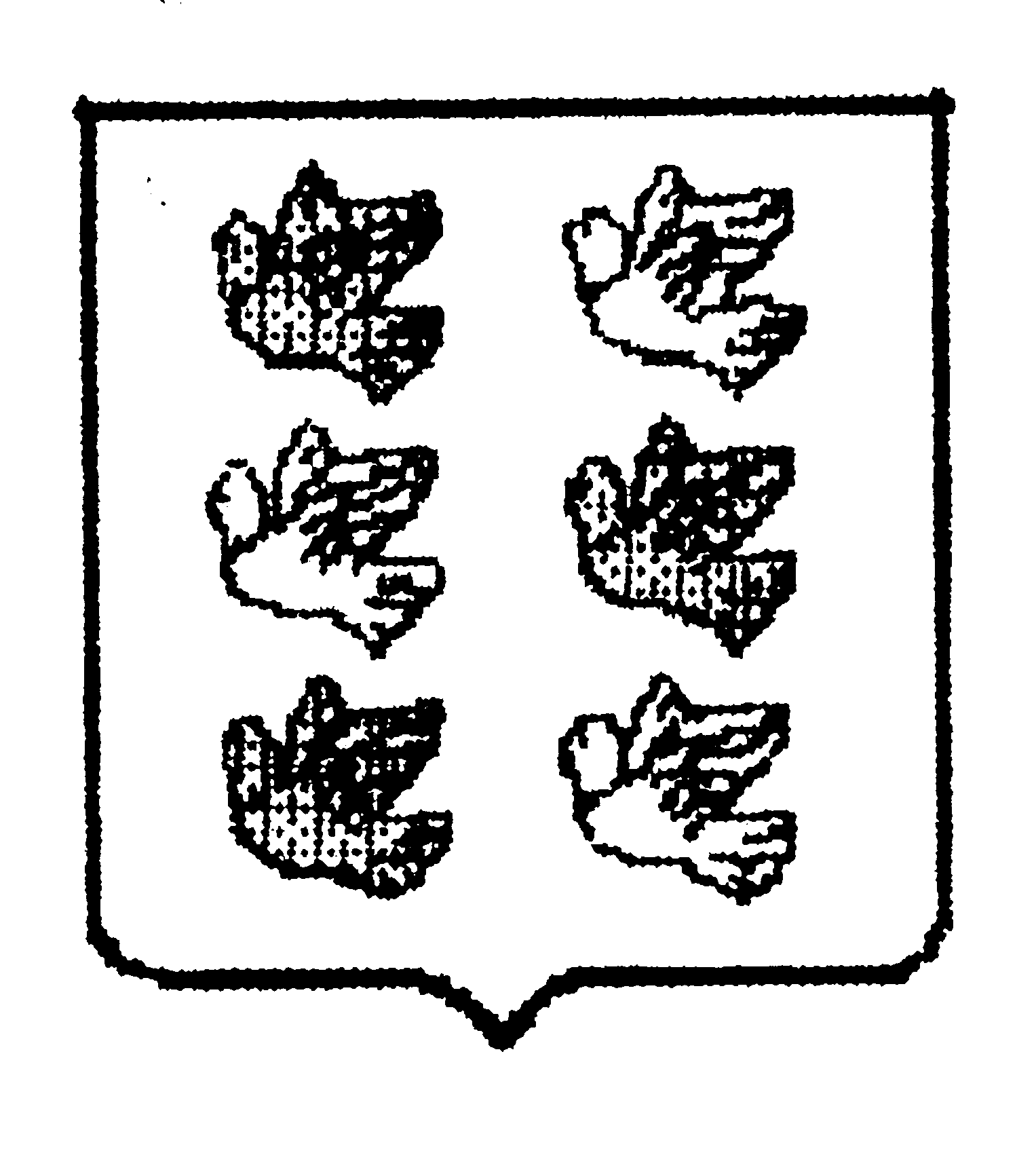 Муниципальное образование город ТоржокТоржокская городская Дума  Р Е Ш Е Н И Е20.12.2017                                                    		                                                          № 133О структуре администрации муниципального образования город ТоржокРуководствуясь частью 8 статьи 37 Федерального закона от 06.10.2003 № 131-ФЗ 
«Об общих принципах организации местного самоуправления в Российской Федерации», подпунктами 9-11 пункта 14 статьи 34, пунктом 6 статьи 35 Устава муниципального образования город Торжок, Торжокская городская Дума
решила:Утвердить структуру администрации муниципального образования город Торжок согласно приложению.В качестве структурных подразделений в составе администрации муниципального образования город Торжок (далее – администрация города) создаются отделы, являющиеся ее структурными единицами, в составе которых могут создаваться структурные подразделения в соответствии с положениями об отделах. Минимальная штатная численность отдела – 3 (три) единицы. Отраслевые (функциональные) органы администрации города (ее самостоятельные структурные подразделения, наделенные статусом юридического лица) создаются в виде управлений и комитетов со штатной численностью не менее 7 (семи) единиц, в составе которых могут создаваться структурные подразделения штатной численностью не менее 3 (трех) единиц.В целях осуществления муниципального контроля, в пределах полномочий, возложенных на управление (комитет) в его функциональной структуре может также создаваться уполномоченное структурное подразделение в независимости от его численного состава.Штатное расписание самостоятельного структурного подразделения администрации города, наделенного статусом юридического лица, утверждается приказом (распоряжением), подписанным его руководителем в пределах фонда оплаты труда, предусмотренного в бюджете муниципального образования город Торжок на очередной финансовый год, с учетом предельной численности в случае ее установления муниципальными нормативными правовыми актами.4. Администрации города, включая ее самостоятельные структурные подразделения, наделенные статусом юридического лица, провести организационно-штатные мероприятия в связи с принятием настоящего Решения, которые необходимо завершить не позднее 31.03.2018. 5. Признать утратившими силу решения Торжокской городской Думы:5.1. от 12.02.2014 № 227 «О структуре администрации муниципального образования город Торжок»; 5.2 от 28.10.2014 № 270 «О внесении изменений в решение Торжокской городской Думы от 12.02.2014 № 227»;5.3. от 16.02.2017  № 76 «О внесении изменений в решение Торжокской городской Думы от 12.02.2014 № 227».6. Настоящее Решение подлежит официальному опубликованию, а также размещению в свободном доступе на официальных сайтах администрации города Торжка и Торжокской городской Думы в информационно-телекоммуникационной сети Интернет.Председатель Торжокской городской Думы                                                         В.И. ЖитковУтвержденарешением Торжокской городской Думыот 20.12.2017 № 133Структураадминистрации муниципального образования город ТоржокАдминистрацию муниципального образования город Торжок возглавляет Глава муниципального образования город Торжок (Глава города).1. В структуру администрации муниципального образования город Торжок             (далее – администрация города) входят:1.1. заместители Главы администрации города;1.2. управляющий делами администрации города;1.3. самостоятельные структурные подразделения, наделенные статусом юридического лица:1.3.1. Комитет по управлению имуществом муниципального образования город Торжок Тверской области (сокращенное наименование - Комитет по управлению имуществом города Торжка);1.3.2. Управление образования администрации города Торжка Тверской области (сокращенное наименование - Управление образования администрации города Торжка);1.3.3. Управление финансов администрации муниципального образования город Торжок (сокращенное наименование - Управление финансов администрации города Торжка);1.4. структурные подразделения (отделы):1.4.1. архитектуры и градостроительства;1.4.2. благоустройства, дорожного и жилищно-коммунального хозяйства;1.4.3. записи актов гражданского состояния (сокращенное наименование - отдел ЗАГС);1.4.4. муниципального контроля и мониторинга территории;1.4.5. общий;1.4.6. по делам культуры, спорта и молодежи;1.4.7. правового обеспечения; 1.4.8. стратегического планирования, экономики и конкурентной политики;1.4.9. территориальной безопасности;1.5. специалисты комиссии по делам несовершеннолетних и защите их прав.